Come share IN our “POWER HOUR OF PRAYER”December 9, 2017 @  11 a.m. – NoonCelebrating the birth of Jesus Christ and his blessings for 2017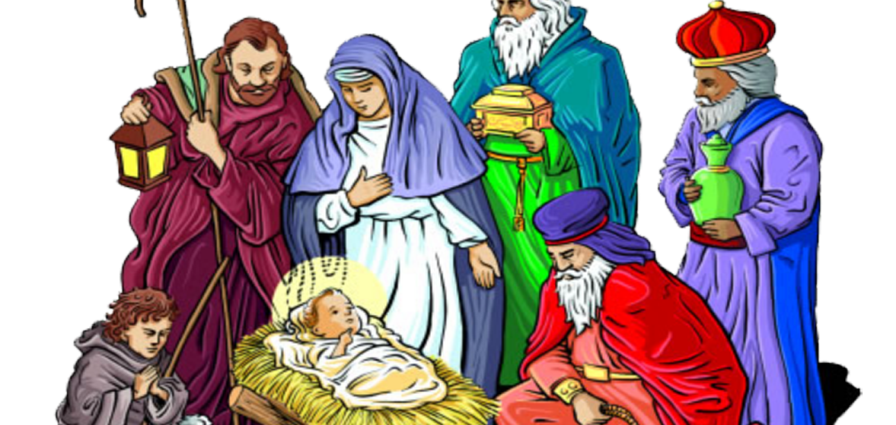 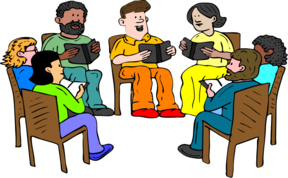 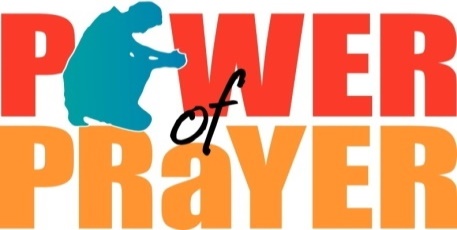 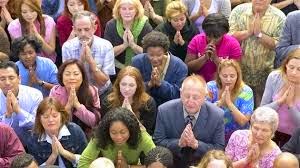 1470 Glassboro RoadDeptford Township, NJ 08096(856) 468-4692Sponsored By:   Team Vital CommitteeRev. Dr. Stafford j. miller, pastorSister Rebecca Tribbett, Committee Chairperson